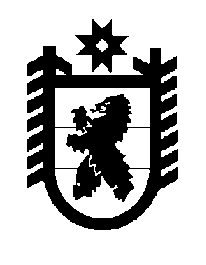 Российская Федерация Республика Карелия    ПРАВИТЕЛЬСТВО РЕСПУБЛИКИ КАРЕЛИЯПОСТАНОВЛЕНИЕот  15 февраля 2013 года № 45-Пг. Петрозаводск Об Условиях предоставления в 2013 году субсидийиз бюджета Республики Карелия на поддержкуагропромышленного комплекса Республики КарелияВ целях реализации Закона Республики Карелия от 18 декабря                  2012 года № 1660-ЗРК «О бюджете Республики Карелия на 2013 год                     и на плановый период 2014 и 2015 годов», в соответствии с Законом Республики Карелия от 31 декабря 2009 года № 1354-ЗРК «О бюджетном процессе в Республике Карелия» Правительство Республики Карелия                 п о с т а н о в л я е т:Утвердить прилагаемые Условия предоставления в 2013 году субсидий из бюджета Республики Карелия на поддержку агропромышлен-ного комплекса Республики Карелия.            Глава Республики  Карелия                                                            А.П. ХудилайненУтверждены постановлениемПравительства Республики Карелияот 15 февраля 2013 года № 45-ПУСЛОВИЯпредоставления в 2013 году субсидий из бюджетаРеспублики Карелия на поддержку агропромышленногокомплекса Республики Карелия1. Субсидии из бюджета Республики Карелия на поддержку агропромышленного комплекса Республики Карелия, в том числе источником финансового обеспечения которых являются средства федерального бюджета, в 2013 году предоставляются в  рамках государственной программы Республики Карелия «Развитие агропромышленного комплекса и охотничьего хозяйства Республики Карелия на 2013-2020 годы» (далее – Государственная программа) сельскохозяйственным товаропроизводителям, осуществляющим производство сельскохозяйственной продукции, ее первичную и последующую (промышленную) переработку (в том числе на арендованных основных средствах) и реализацию этой продукции, при условии, что в доходе сельскохозяйственных товаропроизводителей от реализации товаров (работ, услуг) доля дохода от реализации этой продукции составляет не менее чем 70 процентов (за исключением крестьянских (фермерских) хозяйств, граждан, ведущих личные подсобные хозяйства, сельскохозяйственных потребительских кооперативов и организаций, перерабатывающих сельскохозяйственную продукцию и имеющих свои подсобные хозяйства) за 2012 год.Выплата субсидий сельскохозяйственным товаропроизводителям (за исключением граждан, ведущих личное подсобное хозяйство), организациям, осуществляющим товарное (промышленное) рыбоводство, независимо от их организационно-правовой формы, организациям, осуществляющим разведение одомашненных видов и пород рыб, независимо от их организационно-правовой формы, организациям агропромышленного комплекса независимо от их организационно-правовой формы, организациям потребительской кооперации, крестьянским (фермерским) хозяйствам, сельскохозяйственным потребительским кооперативам и индивидуальным предпринимателям осуществляется при отсутствии просроченной задолженности по заработной плате, отсутствии неисполненной обязанности по уплате страховых взносов в государственные внебюджетные фонды Российской Федерации и соответствии получателя требованиям, установленным постановлением Правительства Республики Карелия от 5 февраля 2008 года № 24-П «О предоставлении субсидий юридическим лицам (за исключением субсидий государственным (муниципальным) учреждениям), индивидуальным предпринимателям, физическим лицам – производителям товаров, работ, услуг из бюджета Республики Карелия».2. Субсидии в соответствии с мероприятиями подпрограммы «Развитие подотрасли животноводства» Государственной программы предоставляются по следующим направлениям:1) поддержка племенного животноводства осуществляется исходя из следующих условий:сельскохозяйственным товаропроизводителям (за исключением граждан, ведущих личное подсобное хозяйство), включенным в перечень, утверждаемый Министерством сельского, рыбного и охотничьего хозяйства Республики Карелия (далее – Министерство), при условии содержания (по состоянию               на 1 января 2013 года) племенного маточного поголовья сельскохозяйственных животных, в размере исходя из ставки 2270 рублей на 1 условную голову                        (в молочном скотоводстве из расчета на одну корову, от которой получен живой теленок в отчетном финансовом году);организациям по искусственному осеменению сельскохозяйственных животных, включенным в перечень, утверждаемый Министерством, при условии  содержания (по состоянию на 1 января 2013 года) племенных быков-производителей молочного направления старше 16 месяцев, проверенных по качеству потомства или находящихся в процессе оценки этого качества, в размере исходя из ставки 80000  рублей на 1 голову;организациям по искусственному осеменению сельскохозяйственных животных при условии приобретения племенных быков-производителей молочного направления в племенных стадах, зарегистрированных в государственном племенном регистре, принадлежащих организациям по  племенному животноводству, а также по импорту, в размере исходя из ставки         50 рублей за 1 килограмм живой массы;сельскохозяйственным товаропроизводителям (за исключением граждан, ведущих личное подсобное хозяйство) при условии приобретения племенного молодняка крупного рогатого скота молочного направления в племенных стадах, зарегистрированных в государственном племенном регистре, принадлежащих организациям по  племенному животноводству, а также по импорту, в размере исходя из  ставки 25 рублей за 1 килограмм живой массы;организациям по искусственному осеменению сельскохозяйственных животных при условии приобретения семени племенных быков-производителей молочного направления, в том числе по импорту, проверенных по качеству потомства, в размере исходя из ставки 100 рублей за 1 дозу.Предусмотренные настоящим подпунктом субсидии на поддержку племенного животноводства, источником финансового обеспечения которых являются средства федерального бюджета, предоставляются на условиях, установленных нормативными правовыми актами Правительства Российской Федерации и Министерства сельского хозяйства Российской Федерации, по ставкам, определяемым Министерством, в пределах средств, предусмотренных Республике Карелия на указанные цели;2) субсидии на возмещение части затрат на 1 литр реализованного товарного молока предоставляются сельскохозяйственным товаропроизводи-телям (за исключением граждан, ведущих личное подсобное хозяйство) при условии реализации и (или) переработки молока высшего и первого сорта собственного производства, исходя из фактического выхода телят в расчете на 100 коров, сложившегося в 2012 году, и в соответствии с показателями идентификации молока, утвержденными Министерством сельского хозяйства Российской Федерации:в части субсидии, источником финансового обеспечения которой являются средства бюджета Республики Карелия, – исходя из ставки в размере 3,20 рубля на 1 килограмм реализованного молока;в части субсидии, источником финансового обеспечения которой являются средства федерального бюджета, – исходя из ставки, определяемой Министерством, в пределах средств, предусмотренных Республике Карелия на указанные цели.Авансовые выплаты по субсидии предоставляются в размере месячного объема субсидий исходя из фактически подтвержденных объемов реализации молока за предыдущий месяц, за декабрь – на основании ожидаемых показателей реализации молока, представленных получателями субсидии не позднее 5 декабря;3) субсидии на возмещение части затрат на 1 литр реализованного товарного молока предоставляются сельскохозяйственным организациям, организациям, перерабатывающим сельскохозяйственную продукцию и имеющим свои подсобные хозяйства, при условии реализации и (или) переработки молока высшего и первого сорта собственного производства и не подпадающим под субсидирование в соответствии с условиями, установленными абзацем первым подпункта 2 пункта 2 Условий предоставления в 2013 году субсидий из бюджета Республики Карелия на поддержку агропромышленного комплекса Республики Карелия (далее – Условия).При наличии собственных производственных мощностей переработки субсидии выделяются на сырье, направленное в переработку.Размер субсидии определяется исходя из ставки 3,20 рубля на 1 килограмм реализованного молока.Субсидии предоставляются при условии сохранения на 1 число каждого месяца поголовья дойного стада коров не ниже уровня 1 января 2013 года. За месяц, в котором допущено снижение поголовья дойного стада коров, после восстановления поголовья субсидия не предоставляется.Авансовые выплаты по субсидии предоставляются в размере месячного объема субсидий, исходя из фактически подтвержденных объемов реализации молока за предыдущий месяц, за декабрь – на основании ожидаемых показателей реализации молока, представленных получателями субсидии не позднее 5 декабря;4) субсидии на возмещение части затрат на 1 литр реализованного товарного молока предоставляются сельскохозяйственным организациям, организациям, перерабатывающим сельскохозяйственную продукцию и имеющим свои подсобные хозяйства, при условии реализации молока собственного производства по всем каналам реализации и не подпадающим под субсидирование в соответствии с условиями, установленными абзацем первым подпункта 2 и абзацем первым подпункта 3 пункта 2  Условий.При наличии собственных производственных мощностей переработки субсидии выделяются на сырье, направленное в переработку.Размер субсидии определяется исходя из ставки 3 рубля на 1 килограмм реализованного молока.Субсидии предоставляются при условии сохранения на 1 число каждого месяца поголовья дойного стада коров не ниже уровня 1 января 2013 года. За месяц, в котором допущено снижение поголовья дойного стада коров, после восстановления поголовья субсидия не предоставляется.Авансовые выплаты по субсидии предоставляются в размере месячного объема субсидий исходя из фактически подтвержденных объемов реализации молока за предыдущий месяц, за декабрь – на основании ожидаемых показателей реализации молока, представленных получателями субсидии не позднее 5 декабря.Субсидии на возмещение части затрат на 1 литр реализованного товарного молока, установленные подпунктами 2-4 пункта 2  Условий, предоставляются на общий объем реализации в размере 53500,5 тонны;5) субсидии на развитие молочного скотоводства предоставляются сельскохозяйственным организациям, организациям, перерабатывающим сельскохозяйственную продукцию и имеющим свои подсобные хозяйства, при условии увеличения поголовья дойного стада коров за счет ввода нетелей                    до 1 июля 2013 года, по сравнению с показателями на 1 июля 2012 года, в размере исходя из ставки 50000 рублей за каждую введенную голову. Субсидии не предоставляются организациям, допустившим снижение поголовья дойного стада коров в 2011-2012 годах. Арендуемое поголовье дойного стада коров, а также поголовье дойного стада коров, по которому не произведены в полном объеме расчеты с поставщиками, при определении размера субсидии не учитывается. В случае сокращения поголовья дойного стада коров до конца 2013 года по сравнению с  поголовьем дойного стада коров, достигнутым на 1 июля                      2013 года, размер субсидии подлежит сокращению исходя из расчета                      50000 рублей за каждую сокращенную голову, а субсидия – возврату в бюджет Республики Карелия до 1 февраля 2014 года;6) субсидии на развитие мясного скотоводства предоставляются сельскохозяйственным организациям, организациям, перерабатывающим сельскохозяйственную продукцию и имеющим свои подсобные хозяйства, при условии приобретения молодняка крупного рогатого скота, в том числе и специализированных мясных пород, в размере исходя из ставки 50 рублей за 1 килограмм  живой массы;7) субсидии на развитие птицеводства предоставляются сельско-хозяйственным организациям при условии реализации мяса птицы бройлеров собственного производства по всем каналам реализации, в размере исходя из ставки 3500 рублей за 1 тонну в живом весе.Авансовые выплаты по субсидии предоставляются в размере месячного объема субсидий исходя из фактически подтвержденных объемов реализации за предыдущий месяц, за декабрь – на основании ожидаемых показателей реализации, представленных организациями не позднее 5 декабря;8) субсидии на развитие звероводства предоставляются сельскохозяйственным организациям при условии выращивания молодняка клеточного пушного зверя, в размере исходя из ставки 325 рублей на 1 голову молодняка клеточного пушного зверя, зарегистрированного по состоянию                    на 1 июля 2013 года.Авансовые выплаты по субсидии предоставляются в первом квартале в размере 50 процентов от общей суммы субсидии, предусмотренной на указанные цели, окончательный расчет производится после предоставления внутрихозяйственной отчетности по форме № СП-51 «Отчет о движении скота и птицы на ферме», утвержденной постановлением Государственного комитета Российской	Федерации по статистике от 29 сентября 1997 года № 68                     «Об утверждении унифицированных форм первичной учетной документации по учету сельскохозяйственной продукции и сырья», на 1 июля 2013 года; 9) субсидии на возмещение части затрат на уплату страховых премий по договорам сельскохозяйственного страхования в области животноводства предоставляются сельскохозяйственным товаропроизводителям  при условии заключения договора сельскохозяйственного страхования на случай утраты (гибели) сельскохозяйственных животных (крупный рогатый скот, мелкий рогатый скот (козы, овцы), свиньи, лошади, кролики, пушные звери, птица яйценоских пород и птица мясных пород (гуси, индейки, куры, перепелки, утки, цесарки), цыплята-бройлеры, семьи пчел) в результате воздействия следующих событий:заразные болезни животных, включенные в перечень, утвержденный Министерством сельского хозяйства Российской Федерации, массовые отравления;стихийные бедствия (удар молнии, землетрясение, пыльная буря, ураганный ветер, сильная метель, буран, наводнение, обвал);нарушение электро-, тепло-, водоснабжения в результате стихийных бедствий, если условия содержания сельскохозяйственных животных предусматривают обязательное использование электрической, тепловой энергии, воды;пожар.Договор сельскохозяйственного страхования, страховая организация должны отвечать требованиям, установленным Правилами предоставления и распределения субсидий из федерального бюджета бюджетам субъектов Российской Федерации на возмещение части затрат сельскохозяйственных товаропроизводителей на уплату страховых премий по договорам сельскохозяйственного страхования, утвержденными  постановлением Правительства Российской Федерации от 22 декабря 2012 года № 1371.Размер субсидии за счет средств федерального бюджета и бюджета Республики Карелия составляет 50 процентов страховой премии, рассчитанной с учетом установленных Министерством сельского хозяйства Российской Федерации по согласованию с Министерством финансов Российской Федерации ставок для расчета размера субсидии.Субсидии на возмещение части затрат сельскохозяйственных товаропроизводителей на уплату страховых премий по договорам сельскохозяйственного страхования перечисляются Министерством на расчетный счет страховой организации на основании заявления сельскохозяйственного товаропроизводителя в срок, не превышающий                      30 календарных дней со дня принятия положительного решения о предоставлении государственной поддержки.Возмещение части затрат сельскохозяйственных товаропроизводителей на уплату страховой премии по договору сельскохозяйственного страхования не производится по договорам страхования, действие которых прекращено досрочно, за исключением случая прекращения договоров страхования, предусмотренного статьей 958 Гражданского кодекса Российской Федерации. Возмещение части затрат сельскохозяйственных товаропроизводителей на уплату страховой премии по договорам сельскохозяйственного страхования, действие которых прекращено в соответствии со статьей 958 Гражданского кодекса Российской Федерации, производится пропорционально уплаченной сельскохозяйственным товаропроизводителем и не возвращенной страховщиком части страховой премии.3. Субсидии в соответствии с мероприятиями подпрограммы «Развитие подотрасли растениеводства» Государственной программы предоставляются по следующим направлениям:1) субсидии на возмещение части затрат на приобретение элитных семян предоставляются сельскохозяйственным товаропроизводителям (за исключе-нием граждан, ведущих личное подсобное хозяйство) при условии приобретения и использования в текущем году элитных семян картофеля у российских производителей в размере исходя из ставки 15000 рублей за 1 тонну, элитных семян овощных культур и гибридов первого поколения – в размере                            до 50 процентов от стоимости приобретенных семян;2) субсидии на возмещение части затрат на приобретение семян с учетом доставки в районы Крайнего Севера и приравненные к ним местности предоставляются сельскохозяйственным товаропроизводителям (за исключением граждан, ведущих личное подсобное хозяйство) при условии соответствия приобретаемых семян перечню семян кормовых культур, утверждаемому Министерством, в размере до 10 процентов от стоимости приобретенных семян яровых культур с учетом доставки и до 80 процентов от стоимости приобретенных семян озимых культур с учетом доставки.Предусмотренные настоящим подпунктом субсидии на возмещение части затрат на приобретение семян с учетом доставки в районы Крайнего Севера и приравненные к ним местности, источником финансового обеспечения которых являются средства федерального бюджета, предоставляются в соответствии с нормативными правовыми актами Российской Федерации, регламентирующими предоставление субсидий бюджетам субъектов Российской Федерации на указанные расходы;3) субсидии на оказание несвязанной поддержки сельскохозяйственным товаропроизводителям в области растениеводства предоставляются сельскохозяйственным товаропроизводителям (за исключением граждан, ведущих личное подсобное хозяйство) на возмещение части затрат на проведение комплекса агротехнологических работ, повышение уровня экологической безопасности сельскохозяйственного производства, повышения качества почв.Субсидии предоставляются в размере 124 рубля на 1 гектар посевной площади сельскохозяйственных культур.Предусмотренные настоящим подпунктом субсидии на оказание несвязанной поддержки сельскохозяйственным товаропроизводителям в области растениеводства, источником финансового обеспечения которых являются средства федерального бюджета, предоставляются в соответствии с нормативными правовыми актами Российской Федерации, регламентирующими предоставление субсидий бюджетам субъектов Российской Федерации на указанные расходы.4. Субсидии в соответствии с мероприятиями подпрограммы «Повышение плодородия почв земель сельскохозяйственного назначения, развитие мелиоративных систем общего и индивидуального пользования»  Государственной программы предоставляются на повышение почвенного плодородия:1) сельскохозяйственным товаропроизводителям (за исключением граждан, ведущих личное подсобное хозяйство) при условии приобретения минеральных удобрений российского производства.Размеры субсидий определяются исходя из следующих условий:внесение минеральных удобрений под картофель и овощные культуры в пересчете на действующее вещество не менее 70 килограммов на 1 гектар при ставке 1600 рублей на 1 гектар удобренных площадей;внесение минеральных удобрений под зерновые и кормовые культуры в пересчете на действующее вещество не менее 70 килограммов на 1 гектар при ставке 1075 рублей на 1 гектар удобренных площадей.Авансовые выплаты по субсидии предоставляются в размере 50 процентов от общей суммы субсидии, предусмотренной на указанные цели;2) сельскохозяйственным товаропроизводителям (за исключением граждан, ведущих личное подсобное хозяйство) при условии проведения работ по заготовке и вывозке торфа для выращивания капусты и  овощей закрытого грунта, известкованию почв, ремонту и эксплуатации внутрихозяйственных мелиоративных систем (в том числе по водоотведению с польдерных осушительных систем). Размеры субсидий определяются исходя из следующих условий:проведение работ по заготовке и вывозке торфа для выращивания капусты и овощей закрытого грунта, восстановлению, ремонту  и эксплуатации внутрихозяйственных мелиоративных систем (в том числе по водоотведению с польдерных осушительных систем)  в размере до 50 процентов от стоимости работ;проведение работ по известкованию почв в размере до 80 процентов от стоимости извести с учетом доставки. 5. Субсидии в соответствии с мероприятиями подпрограммы «Поддержка малых форм хозяйствования» Государственной программы предоставляются по следующим направлениям:1) крестьянским (фермерским) хозяйствам, включая индивидуальных предпринимателей, на возмещение части затрат при оформлении в собственность используемых ими земельных участков из земель сельскохозяйственного назначения, а именно затрат на проведение кадастровых работ.Субсидии предоставляются на проведение кадастровых работ при оформлении в собственность используемых крестьянскими (фермерскими) хозяйствами земельных участков из земель сельскохозяйственного назначения:а) в целях:уточнения границ земельных участков, предоставленных крестьянским (фермерским) хозяйствам в постоянное (бессрочное) пользование, пожизненное наследуемое владение или в аренду;образования земельных участков в счет земельных долей, принадлежащих крестьянским (фермерским) хозяйствам на праве собственности и на праве аренды с последующим выкупом;образования земельных участков, находящихся в государственной и (или) муниципальной собственности, при предоставлении их крестьянским (фермерским) хозяйствам;б) при уточнении границ земельных участков, право собственности на которые возникло до введения в действие Федерального закона                               «О государственной регистрации прав на недвижимое имущество и сделок с ним».Право собственности на земельные участки, указанные в настоящем подпункте, должно быть зарегистрировано в органах, осуществляющих государственную регистрацию прав на недвижимое имущество и сделок с ним, после 1 января 2011 года.Размер субсидии за счет средств федерального бюджета и бюджета Республики Карелия составляет 100 процентов стоимости подтвержденных затрат на проведение кадастровых работ при оформлении в собственность используемых крестьянскими (фермерскими) хозяйствами, включая индивидуальных предпринимателей, земельных участков, но не более 8000 рублей за 1 гектар;2) субсидии на развитие животноводства в малых формах хозяйствования предоставляются индивидуальным предпринимателям, крестьянским (фермерским) хозяйствам, гражданам, ведущим личное подсобное хозяйство при условии содержания поголовья сельскохозяйственных животных и обеспечения ветеринарного благополучия в хозяйстве.Размеры субсидий на развитие животноводства определяются в расчете на 1 голову исходя из следующих условий:дойное стадо коров – 3300 рублей;крупный рогатый скот (за исключением дойного стада коров) – 1250 рублей;лошади  – 2000 рублей;куры, гуси, утки, индейки – 50 рублей;овцы, козы:гражданам, ведущим личное подсобное хозяйство – 250 рублей;индивидуальным предпринимателям, крестьянским (фермерским) хозяйствам в расчете на одного получателя в следующих размерах:при содержании от 40 до 100 голов      –   50000 рублей;при содержании от 101 до 150 голов    – 100000 рублей;при содержании свыше 150 голов        – 150000 рублей. Выплата субсидии осуществляется на одно хозяйство один раз в течение финансового года, срок предоставления документов не позднее 1 декабря                    2013 года.6. Субсидии на стимулирование сельскохозяйственных товаропроизводи-телей, применяющих современные достижения в технике и технологиях, в соответствии с  подпрограммой «Техническая и технологическая модернизация агропромышленного комплекса» Государственной программы предоставляются сельскохозяйственным организациям, организациям, перерабатывающим сельскохозяйственную продукцию и имеющим свои подсобные хозяйства, крестьянским (фермерским) хозяйствам при условии приобретения в 2013 году новой сельскохозяйственной техники, машин и оборудования в соответствии с перечнем, утверждаемым  Министерством.Субсидии предоставляются при условии использования сельскохозяйственной техники, машин и оборудования по назначению до истечения срока амортизации. В случае отчуждения, передачи в аренду  сельскохозяйственной техники, машин и оборудования субсидии подлежат возврату в бюджет Республики Карелия в порядке, установленном Правительством Республики Карелия.Размеры субсидий определяются исходя из следующих условий:сельскохозяйственным организациям, организациям, перерабатывающим сельскохозяйственную продукцию и имеющим свои подсобные хозяйства, – в размере 30 процентов от стоимости  сельскохозяйственной техники, машин и оборудования без учета НДС и транспортных расходов, но не более 2000000 рублей одной организации;крестьянским (фермерским) хозяйствам – в размере 30 процентов от стоимости  сельскохозяйственной техники, машин и оборудования без учета НДС и транспортных расходов, но не более 200000 рублей одному хозяйству.7. Субсидии на поддержку молодых профессиональных кадров в соответствии с подпрограммой «Кадровое обеспечение агропромышленного комплекса» Государственной программы  предоставляются на возмещение части затрат по единовременной денежной выплате молодым специалистам в возрасте до 30 лет – выпускникам высших и средних  специальных учебных заведений, принятых на работу, начиная с 2012 года, в течение года после окончания учебных заведений (в течение 6 месяцев после увольнения с военной службы в запас в случае призыва выпускника на военную службу после окончания учебного заведения), организациям агропромышленного комплекса в размере                70 процентов от денежной выплаты, но не более 350000 рублей в расчете на одного специалиста, при условии заключения трудового договора на срок не менее трех лет.В случае досрочного расторжения трудового договора субсидия подлежит возврату в бюджет Республики Карелия в течение 10 дней со дня расторжения трудового договора.8. Субсидии на возмещение части затрат на уплату процентов по кредитам, полученным в российских кредитных организациях, и займам, полученным в сельскохозяйственных кредитных потребительских кооперативах, предоставля-ются:1) по кредитным договорам (договорам займа), заключенным по 31 декабря 2012 года на срок до 1 года:сельскохозяйственными товаропроизводителями (за исключением граждан, ведущих личное подсобное хозяйство, и сельскохозяйственных потребительских кооперативов) и крестьянскими (фермерскими) хозяйствами, заключенным               с 1 января 2009 года по 31 декабря 2012 года включительно, – на закупку горюче-смазочных материалов, запасных частей и материалов для ремонта сельскохозяйственной техники, машин, насосных станций, минеральных удобрений, средств защиты растений, кормов, ветеринарных препаратов и других материальных ресурсов для проведения сезонных работ в соответствии с перечнем, утверждаемым Министерством сельского хозяйства Российской Федерации, а также на приобретение молодняка сельскохозяйственных животных и уплату страховых взносов при страховании сельскохозяйственной продукции;организациями агропромышленного комплекса независимо от их организационно-правовой формы и организациями потребительской кооперации, заключенным с 1 января 2009 года по 31 декабря 2012 года включительно, – на закупку отечественного сельскохозяйственного сырья для первичной и промышленной переработки;2) по кредитным договорам (договорам займа), заключенным с 1 января 2013 года на срок до 1 года:сельскохозяйственными товаропроизводителями (за исключением граждан, ведущих личное подсобное хозяйство, и сельскохозяйственных потребительских кооперативов) и крестьянскими (фермерскими) хозяйствами, – на цели развития подотрасли растениеводства в соответствии с перечнем, утверждаемым Министерством сельского хозяйства Российской Федерации;организациями агропромышленного комплекса независимо от их организационно-правовой формы и организациями потребительской кооперации, – на закупку сельскохозяйственного сырья для первичной и промышленной переработки продукции растениеводства в соответствии с перечнем, утверждаемым Министерством сельского хозяйства Российской Федерации;сельскохозяйственными товаропроизводителями (за исключением граждан, ведущих личное подсобное хозяйство, и сельскохозяйственных потребительских кооперативов), крестьянскими (фермерскими) хозяйствами, – на приобретение кормов, ветеринарных препаратов, молодняка сельскохозяйственных животных, а также на цели развития подотрасли животноводства в соответствии с перечнем, утверждаемым Министерством сельского хозяйства Российской Федерации;организациями агропромышленного комплекса независимо от их организационно-правовой формы и организациями потребительской кооперации, – на закупку сельскохозяйственного сырья для первичной и промышленной переработки продукции животноводства, оплату транспортных услуг, связанных с производством молочной продукции, в соответствии с перечнем, утверждаемым Министерством сельского хозяйства Российской Федерации;3) по инвестиционным кредитам (займам), полученным:сельскохозяйственными товаропроизводителями (за исключением граждан, ведущих личное подсобное хозяйство), организациями агропромышленного комплекса независимо от их организационно-правовой формы, крестьянскими (фермерскими) хозяйствами и сельскохозяйственными потребительскими кооперативами по кредитным договорам (договорам займа), заключенным:с 1 января 2004 года по 31 декабря 2012 года включительно на срок                      от 2 до 8 лет, – на приобретение оборудования, специализированного транспорта, специальной техники в соответствии с перечнем, утверждаемым Министерством сельского хозяйства Российской Федерации, оборудования для перевода грузовых автомобилей, тракторов и сельскохозяйственных машин на газомоторное топливо и племенной продукции (материала), а также на закладку многолетних насаждений, строительство и реконструкцию прививочных комплексов для многолетних насаждений, строительство, реконструкцию и модернизацию животноводческих комплексов (ферм), объектов животноводства и кормопроизводства, хранилищ картофеля, овощей и фруктов, тепличных комплексов по производству плодоовощной продукции в закрытом грунте, мясохладобоен, пунктов по приемке и (или) первичной переработке сельскохозяйственных животных и молока, включая холодильную обработку и хранение мясной и молочной продукции;с 1 января 2004 года по 1 января 2008 года на срок от 2 до 8 лет, – на приобретение сельскохозяйственной техники в соответствии с перечнем, утверждаемым Министерством сельского хозяйства Российской Федерации;сельскохозяйственными товаропроизводителями (за исключением граждан, ведущих личное подсобное хозяйство) по кредитным договорам (договорам займа), заключенным с 1 января 2008 года по 31 декабря 2012 года включительно на срок до 10 лет, – на приобретение сельскохозяйственной техники в соответствии с перечнем, утверждаемым Министерством сельского хозяйства Российской Федерации;организациями, осуществляющими товарное (промышленное) рыбоводство, независимо от их организационно-правовой формы по кредитным договорам (договорам займа), заключенным с 1 января 2007 года по 31 декабря 2011 года включительно:на срок до 5 лет, – на приобретение племенного материала рыб, техники и оборудования для товарного (промышленного) рыбоводства в соответствии с перечнем, утверждаемым Министерством сельского хозяйства Российской Федерации;на срок до 8 лет, – на строительство, реконструкцию и модернизацию комплексов (ферм) по осуществлению товарного (промышленного) рыбоводства;организациями, осуществляющими разведение одомашненных видов и пород рыб, независимо от их организационно-правовой формы по кредитным договорам (договорам займа), заключенным с 1 января 2012 года по 31 декабря 2012 года включительно:на срок до 5 лет, – на приобретение племенного материала рыб, техники и оборудования для разведения одомашненных видов и пород рыб в соответствии с перечнем, утверждаемым Министерством сельского хозяйства Российской Федерации;на срок до 8 лет, – на строительство, реконструкцию и модернизацию комплексов (ферм) по разведению одомашненных видов и пород рыб;4) по инвестиционным кредитным договорам (договорам займа), заключенным с 1 января 2013 года:сельскохозяйственными товаропроизводителями (за исключением граждан, ведущих личное подсобное хозяйство), сельскохозяйственными потребительскими кооперативами и крестьянскими (фермерскими) хозяйствами, организациями агропромышленного комплекса независимо от их организационно-правовой формы на срок от 2 до 8 лет, – на строительство, реконструкцию, модернизацию хранилищ картофеля, овощей и фруктов, тепличных комплексов по производству плодовоовощной продукции в закрытом грунте, предприятий мукомольно-крупяной, хлебопекарной и масложировой промышленности, мощностей по переработке плодоовощной, ягодной продукции и картофеля, комплексов по подготовке семян сельскохозяйственных растений, мощностей для подработки, хранения и перевалки зерновых и масличных культур, закладку и уход за многолетними насаждениями, строительство и реконструкцию прививочных комплексов для многолетних насаждений, на цели развития подотрасли растениеводства в соответствии с перечнем, утверждаемым Министерством сельского хозяйства Российской Федерации, а также на строительство, реконструкцию, модернизацию и восстановление мелиоративных систем (субсидирование инвестиционных кредитов, полученных на строительство, реконструкцию, модернизацию и восстановление мелиоративных систем, осуществляется по 31 декабря 2013 года);сельскохозяйственными товаропроизводителями (за исключением граждан, ведущих личное подсобное хозяйство), сельскохозяйственными потребительскими кооперативами и крестьянскими (фермерскими) хозяйствами, организациями агропромышленного комплекса независимо от их организационно-правовой формы (за исключением организаций, занимающихся мясным скотоводством) на срок от 2 до 8 лет, – на строительство, реконструкцию и модернизацию комплексов (ферм), объектов животноводства, мясохладобоен, пунктов по приемке, первичной переработке сельскохозяйственных животных и молока (включая холодильную обработку и хранение мясной и молочной продукции), предприятий по производству цельномолочной продукции, сыров и сливочного масла, цехов и участков по переработке и сушке сыворотки, на строительство и реконструкцию комбикормовых предприятий и цехов, приобретение племенной продукции, а также на цели развития подотрасли животноводства в соответствии с перечнем, утверждаемым Министерством сельского хозяйства Российской Федерации;сельскохозяйственными товаропроизводителями (за исключением граждан, ведущих личное подсобное хозяйство), сельскохозяйственными потребительскими кооперативами и крестьянскими (фермерскими) хозяйствами, организациями агропромышленного комплекса независимо от их организационно-правовой формы, занимающимися мясным скотоводством, на срок до 15 лет, – на  приобретение племенной продукции (материала) крупного рогатого скота мясных пород, строительство, реконструкцию и модернизацию комплексов (ферм), объектов для мясного скотоводства, мясохладобоен, пунктов по приемке, первичной переработке, включая холодильную обработку и хранение мясной продукции, а также на цели развития мясного скотоводства в соответствии с перечнем, утверждаемым Министерством сельского хозяйства Российской Федерации;5)  по кредитам (займам), полученным:гражданами, ведущими личное подсобное хозяйство, по кредитным договорам (договорам займа), заключенным: с 1 января 2005 года по 31 декабря 2012 года включительно на срок до 5 лет, – на приобретение сельскохозяйственной малогабаритной техники, тракторов мощностью до 100 лошадиных сил и агрегатируемых с ними сельскохозяйственных машин, грузоперевозящих автомобилей полной массой не более 3,5 тонны;с 1  января 2005 года на срок до 5  лет,  –  на приобретение сельскохозяйственных животных, оборудования для животноводства и переработки сельскохозяйственной продукции, а также на ремонт, реконструкцию и строительство животноводческих помещений, приобретение газового оборудования и подключение к газовым сетям при условии, что общая сумма кредита (займа), полученного гражданином, ведущим личное подсобное хозяйство, в текущем году, не превышает 700000 рублей на одно хозяйство; с 1 января 2007 года на срок до 2 лет, – на приобретение горюче-смазочных материалов, запасных частей и материалов для ремонта сельскохозяйственной техники и животноводческих помещений, минеральных удобрений, средств защиты растений, кормов, ветеринарных препаратов и других материальных ресурсов для проведения сезонных работ, в том числе материалов для теплиц, молодняка сельскохозяйственных животных, а также на уплату страховых взносов при страховании сельскохозяйственной продукции при условии, что общая сумма кредита (займа), полученного гражданином, ведущим личное подсобное хозяйство, в текущем году, не превышает 300000 рублей на одно хозяйство;с 1 января 2008 года по 31 декабря 2012 года включительно на срок                до 5 лет, – на развитие направлений, связанных с развитием туризма в сельской местности (сельский туризм), включая развитие народных промыслов, торговли в сельской местности, а также с бытовым и социально-культурным обслуживанием сельского населения, заготовкой и переработкой дикорастущих плодов, ягод, лекарственных растений и других пищевых и недревесных лесных ресурсов, в соответствии с перечнем, утверждаемым Министерством сельского хозяйства Российской Федерации; с 1 января 2010 года по 31 декабря 2012 года включительно на срок до 5 лет, – на приобретение машин, установок и аппаратов дождевальных и поливных, насосных станций в соответствии с перечнем, утверждаемым Министерством сельского хозяйства Российской Федерации;крестьянскими (фермерскими) хозяйствами по кредитным договорам (договорам займа), заключенным:с 1 января 2005 года по 31 декабря 2012 года включительно на срок до 8 лет, – на приобретение сельскохозяйственной техники и оборудования,
в том числе тракторов и агрегатируемых с ними сельскохозяйственных машин, оборудования, используемого для животноводства, птицеводства, кормопроизводства, машин, установок и аппаратов дождевальных и поливных, насосных станций, оборудования для перевода грузовых автомобилей, тракторов и сельскохозяйственных машин на газомоторное топливо;с 1 января 2005 года на срок до 8 лет, – на хранение и переработку сельскохозяйственной продукции, приобретение племенных сельскохозяйствен-ных животных, племенной продукции (материала), строительство, реконструкцию и модернизацию хранилищ картофеля, овощей и фруктов, тепличных комплексов по производству плодоовощной продукции в закрытом грунте, животноводческих комплексов (ферм), объектов животноводства, кормопроизводства, строительство и реконструкцию прививочных комплексов для многолетних насаждений и закладку многолетних насаждений, включая строительство и реконструкцию прививочных комплексов, при условии, что общая сумма кредита (займа), полученного в текущем году, не превышает 10000000 рублей на одно хозяйство;с 1 января 2007 года на срок до 2 лет, – на приобретение горюче-смазочных материалов, запасных частей и материалов для ремонта сельскохозяйственной техники и оборудования, минеральных удобрений, средств защиты растений, кормов, ветеринарных препаратов и других материальных ресурсов для проведения сезонных работ, приобретение молодняка сельскохозяйственных животных, а также на уплату страховых взносов при страховании сельскохозяйственной продукции при условии, что общая сумма кредита (займа), полученного в текущем году, не превышает 5000000 рублей на одно хозяйство;с 1 января 2008 года по 31 декабря 2012 года включительно на срок до 5 лет, – на развитие направлений, связанных с развитием туризма в сельской местности (сельский туризм), включая развитие народных промыслов, торговли в сельской местности, а также с бытовым и социально-культурным обслуживанием сельского населения, заготовкой и переработкой дикорастущих плодов, ягод, лекарственных растений и других пищевых и недревесных лесных ресурсов, в соответствии с перечнем, утверждаемым Министерством сельского хозяйства Российской Федерации;сельскохозяйственными потребительскими кооперативами по кредитным договорам (договорам займа), заключенным:с 1 января 2005 года по 31 декабря 2012 года включительно на срок до 8 лет, – на приобретение техники и оборудования (российского и зарубежного производства), в том числе специализированного транспорта для перевозки комбикормов, инкубационного яйца, цыплят, племенного молодняка и стад птиц, тракторов и агрегатируемых с ними сельскохозяйственных машин, оборудования для животноводства, птицеводства, кормопроизводства, оборудования для перевода грузовых автомобилей, тракторов и сельскохозяйственных машин на газомоторное топливо; с 1  января  2005  года на срок до 8  лет,  –  на приобретение специализированного технологического оборудования, холодильного оборудования, сельскохозяйственных животных, племенной продукции (материала), в том числе для поставки их членам кооператива, на строительство, реконструкцию и модернизацию складских и производственных помещений, хранилищ картофеля, овощей и фруктов, тепличных комплексов по производству плодоовощной продукции в закрытом грунте, объектов животноводства, кормопроизводства, строительство и реконструкцию сельскохозяйственных рынков, торговых площадок, пунктов по приемке, первичной переработке и хранению молока, мяса, плодоовощной и другой сельскохозяйственной продукции, а также на закладку многолетних насаждений, включая строительство и реконструкцию прививочных комплексов для многолетних насаждений, при условии, что общая сумма кредита (займа), полученного в текущем году, не превышает 40000000 рублей на один кооператив;с 1 января 2007 года по 31 декабря 2012 года включительно на срок до 2 лет, – на приобретение запасных частей и материалов для ремонта сельскохозяйственной техники и оборудования, в том числе для поставки их членам кооператива;с 1 января 2007 года на срок до 2 лет, – на приобретение материальных ресурсов для проведения сезонных работ, молодняка сельскохозяйственных животных, отечественного сельскохозяйственного сырья для первичной и промышленной переработки (с 2013 года – сельскохозяйственного сырья для первичной и промышленной переработки), на закупку сельскохозяйственной продукции, произведенной членами кооператива для ее дальнейшей реализации, а также на организационное обустройство кооператива и уплату страховых взносов при страховании сельскохозяйственной продукции при условии, что общая сумма кредита (займа), полученного в текущем году, не превышает 15000000 рублей на один кооператив;с 1 января 2008 года по 31 декабря 2012 года включительно на срок до 5 лет, – на развитие направлений, связанных с развитием туризма в сельской местности (сельский туризм), включая развитие народных промыслов, торговли в сельской местности, а также с бытовым и социально-культурным обслуживанием сельского населения, заготовкой и переработкой дикорастущих плодов, ягод, лекарственных растений и других пищевых и недревесных лесных ресурсов, в соответствии с перечнем, утверждаемым Министерством сельского хозяйства Российской Федерации;6) по кредитам (займам), полученным на рефинансирование кредитов (займов), предусмотренных подпунктами 3-5 пункта 8 Условий, при условии, что суммарный срок пользования кредитами (займами) не превышает сроки, указанные в этих подпунктах. В случае подписания до 31 декабря 2012 года включительно соглашения о продлении срока пользования кредитами (займами) по кредитным договорам (договорам займа), заключенным:с 1 января 2009 года по кредитам (займам), предусмотренным подпунктом 1 пункта 8 Условий, возмещение части затрат осуществляется по таким договорам с их продлением на срок, не превышающий 6 месяцев;с 1 января 2004 года по кредитам (займам), предусмотренным абзацем третьим подпункта 3 пункта 8 Условий, возмещение части затрат осуществляется по таким договорам с их продлением на срок, не превышающий 3 года;с 1 января 2005 года по кредитам (займам), предусмотренным абзацем третьим и четвертым подпункта 5 пункта 8 Условий, возмещение части затрат осуществляется по таким договорам с их продлением на срок, не превышающий 2 года;с 1 января 2007 года по кредитам (займам), предусмотренным абзацем пятым подпункта 5 пункта 8 Условий, возмещение части затрат осуществляется по таким договорам с их продлением на срок, не превышающий 1 год.Субсидии предоставляются при условии соответствия целевого назначения привлекаемых кредитов (займов) целевому назначению, установленному нормативными правовыми актами Российской Федерации, регламентирующими предоставление субсидий бюджетам субъектов Российской Федерации на указанные расходы, выполнения заемщиками обязательств по погашению основного долга и уплаты начисленных процентов в соответствии с кредитными договорами, договорами займа.Средства на возмещение части затрат, предоставляемые заемщикам, не должны превышать фактические затраты заемщиков на уплату процентов по кредитам (займам).Размеры субсидий определяются исходя из следующих условий:по кредитам (займам), предусмотренным подпунктом 1 пункта 8 Условий, – в пределах 20 процентов ставки рефинансирования (учетной ставки) Центрального банка Российской Федерации, а по указанным кредитам (займам), полученным сельскохозяйственными товаропроизводителями (за исключением граждан, ведущих личное подсобное хозяйство, и сельскохозяйственных потребительских кооперативов), занимающимися производством мяса крупного рогатого скота и молока, – в размере не менее 3 процентных пунктов сверх ставки рефинансирования (учетной ставки) Центрального банка Российской Федерации;по кредитам (займам), предусмотренным подпунктом 2 пункта 8 Условий, – в пределах одной третьей ставки рефинансирования (учетной ставки) Центрального банка Российской Федерации, но не менее 20 процентов ставки рефинансирования (учетной ставки) Центрального банка Российской Федерации, а по указанным кредитам (займам), полученным сельскохозяйственными товаропроизводителями (за исключением граждан, ведущих личное подсобное хозяйство, и сельскохозяйственных потребительских кооперативов), занимающимися производством молока, – в размере не менее 20 процентов ставки рефинансирования (учетной ставки) Центрального банка Российской Федерации, а по указанным кредитам (займам), полученным сельскохозяйственными товаропроизводителями (за исключением граждан, ведущих личное подсобное хозяйство, и сельскохозяйственных потребительских кооперативов), занимающимися производством мяса крупного рогатого скота, – в пределах 3 процентных пунктов сверх ставки  рефинансирования (учетной ставки) Центрального банка Российской Федерации;по инвестиционным кредитам (займам), предусмотренным подпунктом 3   пункта 8 Условий, – в пределах 20 процентов ставки рефинансирования (учетной ставки) Центрального банка Российской Федерации, а по указанным кредитам (займам), полученным сельскохозяйственными товаропроизводителями (за исключением граждан, ведущих личное подсобное хозяйство) и организациями агропромышленного комплекса независимо от их организационно-правовой формы, занимающимися производством мяса крупного рогатого скота и молока, на приобретение сельскохозяйственной техники (по кредитным договорам, заключенным после 1 января 2008 года на срок до 10 лет), племенной продукции (материала) крупного рогатого скота мясных пород, строительство, реконструкцию и модернизацию животноводческих комплексов (ферм) крупного рогатого скота, объектов кормопроизводства для крупного рогатого скота, мясохладобоен для убоя и первичной переработки крупного рогатого скота и пунктов по приемке и (или) первичной переработке крупного рогатого скота и молока, – в пределах 3 процентных пунктов сверх ставки рефинансирования (учетной ставки) Центрального банка Российской Федерации;по инвестиционным кредитам (займам), предусмотренным подпунктом 4  пункта 8 Условий, – в пределах одной третьей ставки рефинансирования (учетной ставки) Центрального банка Российской Федерации, но не менее 20 процентов ставки рефинансирования (учетной ставки) Центрального банка Российской Федерации, а по указанным кредитам (займам), полученным  сельскохозяйственными товаропроизводителями (за исключением граждан, ведущих личное подсобное хозяйство, и сельскохозяйственных потребительских кооперативов), занимающимися производством молока, – в размере не менее 20 процентов ставки рефинансирования (учетной ставки) Центрального банка Российской Федерации, а по указанным кредитам (займам), полученным  сельскохозяйственными товаропроизводителями (за исключением граждан, ведущих личное подсобное хозяйство, и сельскохозяйственных потребительских кооперативов), занимающимися производством мяса крупного рогатого скота, – в пределах 3 процентных пунктов сверх ставки  рефинансирования (учетной ставки) Центрального банка Российской Федерации;по кредитам (займам), предусмотренным подпунктом 5 пункта 8 Условий, по которым кредитные договоры (договоры займа) заключены по 31 декабря 2012 года включительно, – в размере 5 процентов ставки рефинансирования (учетной ставки) Центрального банка Российской Федерации;по кредитам (займам), предусмотренным подпунктом 5 пункта 8 Условий, по которым кредитные договоры (договоры займа) заключены с 1 января 2013 года, – в размере одной третьей ставки рефинансирования (учетной ставки) Центрального банка Российской Федерации.Предусмотренные  пунктом 8 Условий субсидии на возмещение части затрат на уплату процентов по кредитам, полученным в российских кредитных организациях, и займам, полученным в сельскохозяйственных кредитных потребительских кооперативах, источником финансового обеспечения которых являются средства федерального бюджета, предоставляются в размере, установленном нормативными правовыми актами Российской Федерации, регламентирующими предоставление субсидий бюджетам субъектов Российской Федерации на указанные расходы.9. Субсидии из бюджета Республики Карелия на поддержку агропромышленного комплекса Республики Карелия, в том числе источником финансового обеспечения которых являются средства федерального бюджета, предоставляются по результатам отбора на предоставление субсидии в порядке, утверждаемом Министерством, и представления в Министерство документов, указанных в перечне, согласно приложению к Условиям.Приложение к УсловиямПЕРЕЧЕНЬдокументов, необходимых для получения субсидий из бюджета Республики Карелия на поддержку агропромышленного комплекса Республики Карелия, в том числе источником финансовогообеспечения которых являются средства федерального бюджета1. Субсидии на поддержку племенного животноводства:справка-расчет по форме, установленной Министерством сельского, рыбного и охотничьего хозяйства Республики Карелия (далее – Министерство);копия внутрихозяйственного отчета о движении скота и птицы на ферме по состоянию на 1 января 2013 года, заверенная получателем субсидий;копия статистического отчета по форме № 24-СХ «Сведения о состоянии животноводства», утвержденной приказом Федеральной службы государствен-ной статистики от 17 сентября 2010 года № 319 «Об утверждении статистического инструментария для организации федерального статистического наблюдения за сельским хозяйством и окружающей средой»;копии договоров купли-продажи, платежных поручений, подтверждающих оплату, включая авансовые платежи, документов, подтверждающих взаиморасчеты (при взаимозачете взаимных требований), счетов-фактур, товарно-транспортных накладных и племенных свидетельств, заверенные получателем субсидии, при приобретении племенной продукции (материала), копии документов, подтверждающих регистрацию племенного стада организации-продавца в государственном племенном регистре, заверенные получателем субсидии.2. Субсидии на возмещение части затрат на 1 литр реализованного товарного молока:а) для юридических лиц:справка-расчет на получение субсидии по форме, установленной Министерством;бухгалтерская отчетность ежеквартально в сроки, установленные Министерством;копия статистической отчетности по форме № П-1(СХ) «Сведения о производстве и отгрузке сельскохозяйственной продукции» или копия статистической отчетности по форме № 3-фермер «Сведения о производстве продукции животноводства и поголовье скота», утвержденным приказом Федеральной службы государственной статистики от 9 августа 2012 года № 441 «Об утверждении статистического инструментария для организации федерального статистического наблюдения за сельским хозяйством и окружающей природной средой» (далее – приказ № 441, форма № П-1(СХ), форма № 3-фермер);копии приемных квитанций на закупку молока, заверенные получателем субсидии; информация о производстве молока, молочной продуктивности коров и выходе телят на 100 коров, ежеквартально, до 10 числа месяца, следующего за отчетным, по форме согласно приложению № 4 к приказу Министерства сельского хозяйства Российской Федерации от 14 января 2013 года № 8 «О мерах по реализации в 2013 году постановления Правительства Российской Федерации от 22 декабря 2012 года № 1370» (далее – приказ  № 8), в двух экземплярах;сведения о качестве реализованной сельскохозяйственным товаро-производителем животноводческой продукции за предыдущий год, до 10 числа месяца, следующего за отчетным годом, по форме согласно приложению № 5 к приказу № 8;реестр документов, подтверждающих факт реализации товарного молока, ежемесячно, по форме согласно приложению № 6 к приказу № 8;б) для индивидуальных предпринимателей и крестьянских (фермерских) хозяйств:справка-расчет на получение субсидии по форме, установленной Министерством;отчетность по форме № 1-КФХ «Информация о производственной деятельности крестьянских (фермерских) хозяйств за 2012 год» и форме                  № 2-КФХ «Информация о наличии ресурсов в крестьянских (фермерских) хозяйствах за 2012 год», утвержденным приказом Министерства сельского хозяйства Российской Федерации от 14 ноября 2012 года № 591;копии приемных квитанций на закупку молока, заверенные получателем субсидии;информация о производстве молока, молочной продуктивности коров и выходе телят на 100 коров, ежеквартально, до 10 числа месяца, следующего за отчетным, по форме согласно приложению № 4 к приказу № 8, в двух экземплярах;сведения о качестве реализованной сельскохозяйственным товаро-производителем животноводческой продукции за предыдущий год, до 10 числа месяца, следующего за отчетным годом, по форме согласно приложению № 5 к приказу  № 8;реестр документов, подтверждающих факт реализации товарного молока, ежемесячно, по форме согласно приложению № 6 к приказу № 8.3. Субсидии на развитие молочного скотоводства:справка-расчет на получение субсидии по форме, установленной Министерством;копия внутрихозяйственной отчетности по форме № СП-51 «Отчет о движении скота и птицы на ферме», утвержденной постановлением Государственного комитета Российской Федерации по статистике от 29 сентября 1997 года № 68 «Об утверждении унифицированных форм первичной учетной документации по учету сельскохозяйственной продукции и сырья» (далее –форма № СП-51);копии документов, подтверждающих оплату за приобретенное поголовье нетелей, заверенные получателем субсидии.  4. Субсидии на развитие мясного скотоводства:справка-расчет на получение субсидии по форме, установленной Министерством;копии договоров купли-продажи, платежных поручений, подтверждающих оплату, включая авансовые платежи, документов, подтверждающих взаиморасчеты (при взаимозачете взаимных требований), счетов-фактур, товарно-транспортных накладных, заверенные получателем субсидии.5. Субсидии на развитие птицеводства:справка-расчет на получение субсидии по форме, установленной Министерством;копия статистической отчетности по форме № П-1(СХ) или копия по  форме № 3-фермер.6. Субсидии на развитие звероводства:справка-расчет на получение субсидии по форме, установленной Министерством;копия внутрихозяйственной отчетности по форме № СП-51.7. Субсидии на возмещение части затрат на уплату страховых премий по договорам сельскохозяйственного страхования в области животноводства:справка о размере целевых средств (форма и сроки предоставления устанавливаются Министерством сельского хозяйства Российской Федерации);заявление о перечислении субсидии на расчетный счет страховой организации;заверенные получателем субсидии копии договора сельскохозяйственного страхования, платежного поручения или иного документа, подтверждающего уплату получателем субсидии 50 процентов страховой премии;выписка из отчета о платежеспособности страховой организации, форма которой устанавливается Федеральной службой по финансовым рынкам, о превышении не менее чем на 30 процентов фактического размера маржи платежеспособности над нормативным размером, предоставленная получателю субсидии страховой организацией при заключении договора сельско-хозяйственного страхования и заверенная ее руководителем, либо документ, содержащий информацию о перестраховании страховой организацией части риска страховой выплаты по договору сельскохозяйственного страхования, в том числе наименование страховой организации-перестраховщика (организаций-перестраховщиков), сведения о доле (размере) страховой выплаты по риску (рискам), переданному (переданным) в перестрахование, реквизиты договора (договоров) перестрахования (дата заключения, номер договора, форма перестрахования).8. Субсидии на возмещение части затрат на приобретение элитных семян:справка-расчет на получение субсидии по форме, установленной Министерством;копии договоров, счетов-фактур, накладных, платежных документов, сертификатов на приобретение элитных семян, выданных соответствующими органами по сертификации семян, актов расхода семян на посев, заверенные получателем субсидии;при приобретении продукции на условиях договоров мены (товарообменные операции) прикладываются копии договоров мены, накладные, заверенные получателем субсидии.9. Субсидии на возмещение части затрат на приобретение семян с учетом доставки в районы Крайнего Севера и приравненные к ним местности:справка-расчет на получение субсидии по форме, установленной Министерством;копии договоров на поставку семян, счетов-фактур, накладных, платежных документов, сертификатов, удостоверяющих качество семян, актов использования семян на посев, товарно-транспортных накладных, иных документов, подтверждающих транспортные расходы, заверенные получателем субсидии.10. Субсидии на оказание несвязанной поддержки сельскохозяйственным товаропроизводителям в области растениеводства:справка-расчет на получение субсидии по форме, установленной Министерством;копия статистической отчетности по форме № 4-СХ «Сведения об итогах сева под урожай»  или копия статистической отчетности по форме № 1-фермер «Сведения об итогах сева под урожай» за 2013 год, утвержденной приказом                 № 441 (далее – форма № 4-СХ, форма № 1-фермер). 11. Субсидии на повышение почвенного плодородия:а) на приобретение минеральных удобрений:справка-расчет на получение субсидии по форме, установленной Министерством; копии договоров на поставку минеральных удобрений, счетов-фактур, накладных, платежных документов, сертификатов качества, актов применения минеральных удобрений с указанием удобренной площади, заверенные получателем субсидии;при приобретении продукции на условиях договоров мены (товарообменные операции) прикладываются копии договоров мены, накладные, заверенные получателем субсидии;б) по заготовке и вывозке торфа:справка-расчет на получение субсидии по форме, установленной Министерством; при выполнении работ хозяйственным способом: заверенные получателем субсидий копии актов выполненных работ, подтверждающих выполнение работ по заготовке или вывозке торфа;смета расходов на выполнение работ, составленная на основании единичных расценок и (или) калькуляций;копия статистический отчетности по форме № 4-СХ или копия статистической отчетности по форме № 1-фермер.При выполнении работ с участием сторонних организаций дополнительно представляются копии договора на выполнение услуг сторонними организациями, счета и (или) счета-фактуры на оплату услуг сторонних организаций, заверенные получателем субсидии;в) по известкованию кислых почв:справка-расчет на получение субсидии по форме, установленной Министерством; заверенные получателем субсидии копии договора на приобретение известкового материала, счета и (или) счета-фактуры  на приобретение известкового материала, накладных, сертификатов качества приобретенного материала или результатов испытаний качества известкового материала, товарно-транспортных накладных, иных документов, подтверждающих транспортные расходы, актов выполненных работ, подтверждающих выполнение работ по известкованию кислых почв;г) по ремонту и эксплуатации внутрихозяйственных мелиоративных систем (в том числе по водоотведению с польдерных осушительных систем):справка-расчет на получение субсидии по форме, установленной Министерством; справка, подтверждающая наличие на балансе у получателя субсидий  мелиоративных систем и сооружений и (или) используемых на праве аренды мелиорированных земель;при выполнении работ хозяйственным способом:заверенные получателем субсидии копии актов выполненных работ, подтверждающих выполнение работ по ремонту и эксплуатации внутрихозяйственных мелиоративных систем;смета расходов на выполнение работ, составленная на основании единичных расценок и (или)  калькуляций.При выполнении работ с участием сторонних организаций дополнительно представляются копии договора на выполнение услуг сторонними организациями, счета и (или) счета-фактуры на оплату услуг сторонних организаций, заверенные получателем субсидии.12. Субсидии на возмещение части затрат при оформлении в собственность используемых земельных участков из земель сельскохозяйственного назначения:справка-расчет на получение субсидии по форме, установленной Министерством; копия статистической отчетности по форме № 2-фермер «Сведения о сборе урожая сельскохозяйственных культур», утвержденной приказом  № 441;копии договора на выполнение кадастровых работ с приложением сметы, акта выполненных работ, счета и (или) счета-фактуры, платежных документов, подтверждающих произведенные затраты, кадастрового паспорта, свидетельства о государственной регистрации права собственности на земельный участок, заверенные получателем субсидии.13. Субсидии на развитие животноводства в малых формах хозяйствования:справка-расчет на получение субсидии по форме, установленной Министерством; копия статистической отчетности по форме № 3-фермер за последний отчетный период (для индивидуальных предпринимателей, крестьянских (фермерских) хозяйств);справка об эпизоотическом благополучии хозяйства по форме, установленной Министерством.14. Субсидии на стимулирование сельскохозяйственных товаропроизводи-телей, применяющих современные достижения в технике и технологиях:справка-расчет на получение субсидии по форме, установленной Министерством; копии договоров на приобретение сельскохозяйственной техники, машин и оборудования, платежных документов, подтверждающих полную оплату сельскохозяйственной техники, машин и оборудования, документов, подтверждающих факт получения и ввода в эксплуатацию сельскохозяйственной техники, машин и оборудования, заверенные получателем субсидии.15. Субсидии на поддержку молодых профессиональных кадров:справка-расчет на получение субсидии по форме, установленной Министерством; копии трудового договора, заключенного получателем субсидии со специалистом, паспорта и трудовой книжки специалиста, диплома об окончании высшего или среднего специального учебного заведения, военного билета (в случае поступления на работу после увольнения с военной службы в запас), платежных документов, подтверждающих единовременную денежную выплату специалисту, заверенные получателем субсидии.16. Субсидии на возмещение части затрат на уплату процентов по кредитам, полученным в российских кредитных организациях, и займам, полученным в сельскохозяйственных кредитных потребительских кооперативах:а)  по кредитам (займам), полученным на срок до 1 года:на закупку материальных ресурсов, молодняка сельскохозяйственных животных, сельскохозяйственного сырья для первичной и промышленной переработки, оплату транспортных услуг, связанных с производством молочной продукции, на цели развития подотраслей животноводства и растениеводства (далее – товары и услуги), – заверенные заемщиком копии договоров на закупку товаров и услуг представляются в случае указания в платежном поручении как основаниея для оплаты в поле «назначение платежа», копии платежных поручений по оплате товаров и услуг, включая авансовые платежи, копии накладных или реестр накладных;по кредитам (займам), полученным в иностранной валюте на приобретение материальных ресурсов, – заверенные заемщиком копии контрактов, платежных поручений и (или) документов, подтверждающих открытие аккредитива на оплату, копии свифтовых сообщений о подтверждении перевода валюты (заверенные кредитной организацией), копии грузовой таможенной декларации (предоставляется после оформления в установленном порядке грузовой таможенной декларации в соответствии с контрактом), копия паспорта импортной сделки, справка о состоянии паспорта импортной сделки;на уплату страховых взносов при страховании сельскохозяйственной продукции, – заверенные заемщиком копии договора страхования и платежных поручений на уплату страховых взносов;на закупку рыбных кормов и посадочного материала, – справку о расчетном кормовом коэффициенте форелевого хозяйства на период подачи документов, подписанную руководителем организации, справку о согласованной (разрешенной) мощности форелевого хозяйства, копии сертификатов качества (соответствия) приобретаемых товаров и (или) копии ветеринарных справок, заверенные заемщиком.В случае получения кредита (займа) в рублях и использования его в иностранной валюте перечень документов, подтверждающих целевое использование кредита (займа), соответствует перечню документов, установленному для подтверждения целевого использования кредита (займа), полученного в иностранной валюте.В случае получения кредита (займа) в иностранной валюте и использования его в рублях перечень документов, подтверждающих целевое использование кредита (займа), соответствует перечню документов, установленному для подтверждения целевого использования кредита (займа), полученного в рублях;б) по инвестиционным кредитам (займам), полученным:на приобретение сельскохозяйственной техники, оборудования, специализированного транспорта и специальной техники, оборудования для перевода грузовых автомобилей, тракторов и сельскохозяйственных машин на газомоторное топливо, – заверенные заемщиком копии договоров на приобретение (лизинг), платежных поручений, подтверждающих оплату, включая авансовые платежи, товарно-транспортных накладных, счетов-фактур, актов приемки-передачи;в иностранной валюте на приобретение сельскохозяйственной техники, оборудования, специализированного транспорта и спецтехники, оборудования для перевода грузовых автомобилей, тракторов и сельскохозяйственных машин на газомоторное топливо, – заверенные заемщиком копии контракта на приобретение импортной сельскохозяйственной техники, специализированного транспорта, спецтехники и оборудования, копии платежных поручений и (или) документов, подтверждающих открытие аккредитива на оплату, свифтовых сообщений о подтверждении перевода валюты, грузовой таможенной декларации (предоставляется после оформления в установленном порядке грузовой таможенной декларации в соответствии с контрактом), паспорта импортной сделки, справки о состоянии паспорта импортной сделки, актов приемки-передачи;на приобретение племенной продукции (материала), – заверенные заемщиком копии договора на приобретение (лизинг), платежных поручений, подтверждающих оплату, включая авансовые платежи, актов приемки-передачи, счетов-фактур и племенных свидетельств;в иностранной валюте на приобретение племенной продукции               (материала), – заверенные заемщиком копии контракта на приобретение импортной племенной продукции (материала), платежных поручений и (или) документов, подтверждающих открытие аккредитива на оплату, свифтовых сообщений о подтверждении перевода валюты, грузовой таможенной декларации (предоставляется после оформления в установленном порядке грузовой таможенной декларации в соответствии с контрактом), паспорта импортной сделки, справки о состоянии паспорта импортной сделки, документов, подтверждающих племенную ценность приобретенной племенной продукции (материала);на строительство, реконструкцию и модернизацию животноводческих комплексов (ферм), объектов животноводства и кормопроизводства, хранилищ картофеля, овощей и фруктов, тепличных комплексов по производству плодоовощной продукции в закрытом грунте, предприятий мукомольно- крупяной, хлебопекарной и масложировой промышленности, мощностей по переработке плодоовощной, ягодной продукции и картофеля, комплексов по  подготовке семян сельскохозяйственных растений, мощностей для подработки, хранения и перевалки зерновых и масличных культур, мясохладобоен, пунктов по приемке, первичной переработке сельскохозяйственных животных и молока (включая холодильную обработку и хранение мясной и молочной продукции), предприятий по  производству цельномолочной продукции, сыров и сливочного масла, цехов и участков по переработке и сушке сыворотки, на строительство и реконструкцию комбикормовых предприятий и цехов, строительство и реконструкцию прививочных комплексов для многолетних насаждений, на цели развития подотраслей животноводства и растениеводства, а также на строительство, реконструкцию, модернизацию и восстановление мелиоративных систем:для сельскохозяйственных товаропроизводителей и организаций агропромышленного комплекса:заверенные заемщиком копии сводной сметы на строительство и (или) реконструкцию и (или) модернизацию объекта;документы, подтверждающие использование кредита (займа) при проведении работ подрядным способом и (или) при проведении работ с передачей заемщиком функций заказчика по агентскому договору:заверенные заемщиком копии договоров на поставку технологического оборудования, на выполнение подрядных работ, прочих работ (проектные работы, экспертиза, технадзор), сметы затрат, в том числе заключенных ранее даты заключения кредитного договора, при условии оплаты после получения кредитных (заемных) средств;заверенные заемщиком копии платежных поручений, подтверждающих оплату технологического оборудования, прочих работ (проектные работы, экспертиза, технический надзор) и перечисление средств подрядчикам на выполнение работ, в том числе по авансовым платежам, платежных поручений, подтверждающих оплату строительных материалов, работ и услуг юридических и физических лиц, товарно-транспортных накладных, счетов-фактур на получение технологического оборудования, актов о приемке-передаче оборудования в монтаж, формы № КС-3 «Справка о стоимости выполненных работ и затрат», утвержденной постановлением Государственного комитета Российской Федерации по статистике от 11 ноября 1999 года № 100 «Альбом унифицированных форм первичной учетной документации по учету работ в капитальном строительстве и ремонтно-строительных работ» (далее – форма           № КС-3), в том числе по договорам, заключенным ранее даты заключения кредитного договора, при условии оплаты после получения кредитных (заемных) средств, агентского договора при проведении работ с передачей заемщиком функций заказчика по агентскому договору.При оплате строительных материалов заемщиком:заверенные заемщиком копии: договоров на поставку строительных материалов, товарно-транспортных накладных на получение строительных материалов, документов на передачу подрядчикам строительных материалов для включения их стоимости в форму № КС-3, в том числе заключенных ранее даты заключения кредитного договора, при условии оплаты после получения кредитных (заемных) средств.При проведении работ хозяйственным способом:заверенные заемщиком копии приказа о назначении ответственных лиц и графика проведения работ хозяйственным способом и объема работ (тыс. рублей), сметы затрат, распорядительных документов заемщика об организации, проведении работ хозяйственным способом и создании подразделения по выполнению работ хозяйственным способом, выписки из ведомости на выдачу зарплаты работникам соответствующего подразделения, актов выполненных работ, справки о стоимости выполненных работ и затрат (форма № КС-3), платежных поручений, подтверждающих оплату строительных материалов, работ и услуг юридических и физических лиц, договоров на поставку технологического оборудования, на выполнение отдельных работ подрядным способом (включая проектные работы, экспертизу, технический надзор), платежных поручений, подтверждающих оплату технологического оборудования и перечисление средств подрядчикам, включая авансовые платежи, актов о приемке-передаче здания (сооружения) и актов приема-сдачи реконструированных, модернизированных объектов основных средств.Документы, подтверждающие приобретение за иностранную валюту оборудования:заверенные заемщиком копии контракта на приобретение импортного оборудования, платежных поручений и (или) документов, подтверждающих открытие аккредитива на оплату, дебетового авизо в подтверждение перечисления валюты поставщику или свифтового сообщения с переводом валюты, грузовой таможенной декларации (предоставляется после оформления в установленном порядке грузовой таможенной декларации в соответствии с контрактом), паспорта импортной сделки, справки о состоянии паспорта импортной сделки, актов о приемке-передаче оборудования в монтаж;для крестьянских (фермерских) хозяйств, сельскохозяйственных потребительских кооперативов:заверенные заемщиком копии сводной сметы на строительство и (или) реконструкцию и (или) модернизацию объектов, договоров на поставку технологического оборудования, на выполнение подрядных работ, прочих работ (проектные работы, экспертиза, технадзор), сметы затрат.Документы, представляемые заемщиком по мере выполнения графика работ:заверенные заемщиком копии платежных поручений, подтверждающих оплату работ подрядным способом, прочих работ (проектные работы, экспертиза, технадзор) и технологического оборудования, включая авансовые платежи, строительных материалов и услуг сторонних организаций при проведении работ хозяйственным способом, актов выполненных работ, актов приемки-передачи здания (сооружения) в эксплуатацию (предоставляются после окончания строительства, при этом субсидия выплачивается заемщикам по мере выполнения этапов работ).Документы, подтверждающие приобретение за иностранную валюту оборудования:заверенные заемщиком копии контракта на приобретение импортного оборудования, платежных поручений и (или) документов, подтверждающих открытие аккредитива на оплату, свифтовых сообщений о подтверждении перевода валюты, грузовой таможенной декларации (предоставляется после оформления в установленном порядке грузовой таможенной декларации в соответствии с контрактом), паспорта импортной сделки, справки о состоянии паспорта импортной сделки;на закладку и уход за многолетними насаждениями, – заверенные заемщиком копии платежных поручений, подтверждающих оплату посадочного материала и (или) материалов для установки шпалеры, включая авансовые платежи, актов приемки-передачи основных средств;в иностранной валюте на закладку и уход за многолетними насаждениями, – заверенные заемщиком копии контракта на приобретение посадочного материала, платежных поручений и (или) документов, подтверждающих открытие аккредитива на оплату, свифтовых сообщений о подтверждении перевода валюты, грузовой таможенной декларации (предоставляется после оформления в установленном порядке грузовой таможенной декларации в соответствии с контрактом), паспорта импортной сделки, справки о состоянии паспорта импортной сделки, актов приемки-передачи основных средств;на приобретение племенного материала рыб, техники и оборудования для товарного (промышленного) рыбоводства, для разведения одомашненных видов и пород рыб на срок до пяти лет:заверенные заемщиком копии договоров на приобретение (в том числе на условиях финансовой аренды) техники, оборудования, племенного материала рыб, платежных поручений, подтверждающих оплату техники, оборудования, племенного материала рыб, товарно-транспортных накладных, счетов-фактур на приобретение техники, оборудования, племенного материала рыб, актов приемки-передачи техники, оборудования, племенного материала рыб, племенных свидетельств;документы, подтверждающие приобретение за иностранную валюту техники, оборудования:заверенные заемщиком копии контракта на приобретение импортной техники, оборудования, племенного материала рыб, платежных поручений и (или) документов, подтверждающих открытие аккредитива на оплату техники, оборудования, племенного материала рыб, свифтовых сообщений о подтверждении перевода валюты, грузовой таможенной декларации (предоставляется после оформления в установленном порядке грузовой таможенной декларации в соответствии с контрактом), паспорта импортной сделки, справки о состоянии паспорта импортной сделки, актов приемки-передачи техники, оборудования, документы, подтверждающие племенную ценность приобретенного племенного материала рыб;на  строительство, реконструкцию и модернизацию комплексов (ферм) по осуществлению товарного (промышленного) рыбоводства, разведению одомашненных видов и пород рыб на срок до восьми лет:заверенные заемщиком копии сводной сметы на строительство и (или) реконструкцию и (или) модернизацию комплексов (ферм);документы, представляемые по мере использования кредита:при проведении работ подрядным способом – заверенные заемщиком копии договоров на поставку технологического оборудования, на выполнение подрядных работ, сметы затрат, платежных поручений, подтверждающих оплату технологического оборудования, прочих работ (проектные работы, экспертиза, технадзор) и перечисление средств подрядчикам на выполнение работ, в том числе по авансовым платежам, актов выполненных работ, платежных поручений, подтверждающих оплату работ и услуг юридических и физических лиц, товарно-транспортных накладных, счетов-фактур на получение технологического оборудования, актов о приемке-передаче оборудования в монтаж;при оплате строительных материалов заемщиком – заверенные заемщиком копии договоров на поставку строительных материалов, платежных поручений, подтверждающих оплату строительных материалов, товарно-транспортных накладных на получение строительных материалов, документов на передачу подрядчикам строительных материалов для включения их стоимости в форму                № КС-3;при проведении работ хозяйственным способом – заверенные заемщиком копии приказа о назначении ответственных лиц, графика проведения работ хозяйственным способом и объема работ (тысяч рублей), сметы затрат, распорядительных документов заемщика об организации, проведении работ хозяйственным способом и создании подразделения по выполнению работ хозяйственным способом, выписки из ведомости на выдачу зарплаты работникам соответствующего подразделения, актов выполненных работ, справки о стоимости выполненных работ и затрат (форма № КС-3), платежных поручений, подтверждающих оплату строительных материалов, работ и услуг юридических и физических лиц, договоров на поставку технологического оборудования, на выполнение отдельных подрядных работ (проектные работы, экспертиза, технадзор), платежных поручений, подтверждающих оплату технологического оборудования и перечисление средств подрядчикам, включая авансовые платежи, актов о приемке-передаче здания (сооружения) и (или) актов о приеме-сдаче реконструированных, модернизированных объектов основных средств;документы, подтверждающие приобретение за иностранную валюту оборудования, – заверенные заемщиком копии контракта на приобретение импортного оборудования, платежных поручений и (или) документов, подтверждающих открытие аккредитива на оплату оборудования, дебетового авизо в подтверждение перечисления валюты поставщику или свифтового сообщения с переводом валюты, грузовой таможенной декларации (предоставляется после оформления в установленном порядке грузовой таможенной декларации в соответствии с контрактом), паспорта импортной сделки, справки о состоянии паспорта импортной сделки, актов о приемке-передаче оборудования в монтаж.В случае получения кредита (займа) в иностранной валюте и использования его в рублях перечень документов, подтверждающих целевое использование инвестиционного кредита (займа), соответствует перечню документов, установленному для подтверждения целевого использования инвестиционного кредита (займа), полученного в рублях.В случае получения кредита (займа) в рублях и использования его в иностранной валюте перечень документов, подтверждающих целевое использование инвестиционного кредита (займа), соответствует перечню документов, установленному для подтверждения целевого использования инвестиционного кредита (займа), полученного в иностранной валюте;в) по кредитам (займам), полученным:гражданами, ведущими личное подсобное хозяйство, на срок до двух лет, – копии договоров купли-продажи или товарных чеков, или накладных, а также платежных поручений или кассовых чеков, или приходных кассовых ордеров, оформленных в установленном порядке (при приобретении в организациях, в розничной торговле или у индивидуальных предпринимателей), копии договоров купли-продажи и расписок продавцов (поставщиков) в получении денежных средств от заемщика (при приобретении за наличный расчет у физических лиц), копии договора страхования и платежных документов на уплату страховых взносов;гражданами, ведущими личное подсобное хозяйство, на срок до пяти лет:при покупке сельскохозяйственных животных, сельскохозяйственной малогабаритной техники, тракторов, сельскохозяйственных машин и оборудования, – копии договоров купли-продажи или накладных, или товарных чеков, а также платежных поручений или кассовых чеков, или приходных кассовых ордеров, оформленных в установленном порядке (при приобретении в организациях, в розничной торговле или у индивидуальных предпринимателей), копии договоров купли-продажи, актов приема-передачи, оформленных в произвольной форме, и расписок продавцов (поставщиков) в получении денежных средств от заемщика (при приобретении за наличный расчет у физических лиц), копии паспортов транспортных средств с отметкой о постановке на учет в установленном порядке (при приобретении транспортных средств), справку-выписку из похозяйственной книги о движении сельскохозяйственных животных при их приобретении;при строительстве, реконструкции и ремонте животноводческих помещений, – смета (сводка) затрат, составленная и подписанная заемщиком, копии кассовых и (или) товарных чеков на приобретенные материалы, оформленных в установленном порядке, согласно смете (сводке) затрат, копии договоров и смет к ним на выполнение работ (при подрядном способе), актов выполненных работ и платежных документов, подтверждающих оплату выполненных работ;при покупке газового оборудования и подключения к газовым сетям, – копии накладных (товарных чеков) на получение оборудования и платежных документов, подтверждающих оплату газового оборудования, материалов, копии актов выполненных работ и документов, подтверждающих оплату выполненных работ;на развитие направлений, связанных с развитием туризма в сельской местности (сельский туризм), включая развитие народных промыслов, торговлей в сельской местности, бытовым и социально-культурным обслуживанием сельского населения, заготовкой и переработкой дикорастущих плодов, ягод, лекарственных растений и других пищевых и недревесных лесных ресурсов:при строительстве, реконструкции и ремонте зданий для туризма в сельской местности (гостевых домиков), мест отдыха (в том числе жилых и подсобных помещений индивидуальных подворий и усадеб, предназначенных для приема и размещения туристов), объектов для заготовки, переработки и хранения дикорастущих плодов, ягод, грибов, лекарственных растений и других пищевых и недревесных лесных ресурсов, для занятий ремеслами и бытового обслуживания сельского населения, торговли, включая работы, связанные с инженерным обустройством, в том числе подведение и подключение газа, воды, канализации и электросетей:смета (сводка) затрат, составленная и подписанная заемщиком, копии кассовых и (или) товарных чеков на приобретенные материалы, оформленных в установленном порядке, согласно смете (сводке) затрат, копии договоров и смет к ним на выполнение работ (при подрядном способе) по реконструкции, ремонту и строительству объектов, актов выполненных работ и платежных документов, подтверждающих оплату выполненных работ по реконструкции, ремонту и строительству объектов;при приобретении оборудования, материальных ресурсов, транспортных средств и инвентаря:копии договоров купли-продажи или накладных, или товарных чеков, а также платежных поручений или кассовых чеков, или приходных кассовых ордеров, оформленных в установленном порядке, при покупке в организациях, в розничной торговле или у индивидуальных предпринимателей, а также копии паспортов транспортных средств с отметкой о постановке на учет в установленном порядке при приобретении транспортных средств; при закупке дикорастущих плодов, ягод, лекарственных растений и других пищевых и недревесных лесных ресурсов:копии договоров, копии платежных поручений по оплате приобретенных дикоросов, заверенные заемщиком, при приобретении в организациях и у индивидуальных предпринимателей;сельскохозяйственными потребительскими кооперативами и крестьянскими (фермерскими) хозяйствами на срок до двух лет:при приобретении материальных ресурсов для проведения сезонных работ, молодняка сельскохозяйственных животных, – копии договоров (для крестьянских фермерских хозяйств в случае указания в платежном поручении как основания для оплаты в поле «назначение платежа») или накладных на приобретение материальных ресурсов, платежных поручений или товарных чеков, кассовых чеков, или приходных кассовых ордеров, заверенные заемщиком при приобретении в организациях, в розничной торговле или у индивидуальных предпринимателей;при страховании сельскохозяйственной продукции, – копии договора страхования, платежных поручений на уплату страховых взносов, заверенные заемщиком;при приобретении сельскохозяйственными потребительскими кооперативами  сельскохозяйственного сырья для первичной и промышленной переработки, а также закупки сельскохозяйственной продукции у членов кооператива, – копии договоров, платежных поручений по оплате (при приобретении в организациях и у индивидуальных предпринимателей), закупочных актов, оформленных в установленном порядке, или накладных (при приобретении у физических лиц), заверенные заемщиком;для организационного обустройства сельскохозяйственного потреби-тельского кооператива, – копии договоров или товарно-транспортных накладных, платежных поручений или товарных чеков, кассовых чеков или приходных кассовых ордеров, заверенные заемщиком, при приобретении у организаций, в розничной торговле или у индивидуальных предпринимателей;сельскохозяйственными потребительскими кооперативами и крестьянскими (фермерскими) хозяйствами на срок до восьми лет:при приобретении сельскохозяйственных животных, племенной продукции (материала), – копии договора на приобретение (лизинг), актов приемки-передачи, племенных свидетельств на приобретение племенной продукции (материала), заверенные заемщиком, платежных поручений, подтверждающих оплату, заверенные заемщиком и кредитной организацией; при приобретении за иностранную валюту сельскохозяйственных животных, племенной продукции (материала), – копии контракта на приобретение, платежных поручений и (или) документов, подтверждающих открытие аккредитива на оплату,  свифтовых сообщений о подтверждении перевода валюты, грузовой таможенной декларации (предоставляется после оформления в установленном порядке грузовой таможенной декларации в соответствии с контрактом), паспорта импортной сделки, справки о состоянии паспорта импортной сделки, заверенные заемщиком, документы, подтверждающие племенную ценность приобретенной племенной продукции (материала);при приобретении техники и оборудования, – копии договоров на приобретение (лизинг), платежных поручений, товарно-транспортных накладных, счетов-фактур на приобретение, паспортов транспортных средств с отметкой о постановке на учет в установленном порядке (при приобретении транспортных средств), заверенные заемщиком;при приобретении за иностранную валюту техники и оборудования, – копии контракта на приобретение импортной техники, платежных поручений и (или) документов, подтверждающих открытие аккредитива на оплату, свифтовых сообщений о подтверждении перевода валюты, грузовой таможенной декларации (предоставляется после оформления в установленном порядке грузовой таможенной декларации в соответствии с контрактом), паспорта импортной сделки, справки о состоянии паспорта импортной сделки, паспортов транспортных средств с отметкой о постановке на учет в установленном порядке (при приобретении транспортных средств), заверенные заемщиком;при строительстве, реконструкции и модернизации: копии сводной сметы, договоров на поставку технологического оборудования, на выполнение подрядных работ и смет к ним, заверенные заемщиком;документы, представляемые заемщиком по мере выполнения графика работ, – копии платежных поручений, подтверждающих оплату технологи-ческого оборудования, выполненных работ при подрядном способе, включая авансовые платежи, строительных материалов и услуг сторонних организаций, актов выполненных работ, актов приемки-передачи здания (сооружения) в эксплуатацию, заверенные заемщиком (предоставляются после окончания строительства, при этом субсидия предоставляется заемщикам по мере выполнения этапов работ); на закладку многолетних насаждений, – копии платежных поручений, подтверждающих оплату посадочного материала и (или) материалов для установки шпалеры, актов приемки посадки (после окончания работ), заверенные заемщиком; на  приобретение за иностранную валюту посадочного материала, – копии контракта на приобретение, платежных поручений и (или) документов, подтверждающих открытие аккредитива на оплату, свифтовых сообщений о подтверждении перевода валюты, грузовой таможенной декларации (предоставляется после оформления в установленном порядке грузовой таможенной декларации в соответствии с контрактом), паспорта импортной сделки, справки о состоянии паспорта импортной сделки, актов приемки посадки (после окончания работ), заверенные заемщиком.В случае получения кредита (займа) в иностранной валюте и использования его в рублях перечень документов, подтверждающих целевое использование  кредита (займа), соответствует перечню документов, установленному для подтверждения целевого использования кредита (займа), полученного в рублях.На развитие направлений, связанных с развитием туризма в сельской местности (сельский туризм), включая развитие народных промыслов, торговлей в сельской местности, бытовым и социально-культурным обслуживанием сельского населения, заготовкой и переработкой дикорастущих плодов, ягод, лекарственных растений и других пищевых и недревесных лесных ресурсов: при строительстве, реконструкции и ремонте зданий для туризма в сельской местности (гостевых домиков), мест отдыха (в том числе жилых и подсобных помещений индивидуальных подворий и усадеб, предназначенных для приема и размещения туристов), объектов для заготовки, переработки и хранения дикорастущих плодов, ягод, грибов, лекарственных растений и других пищевых и недревесных лесных ресурсов, для занятий ремеслами и бытового обслуживания сельского населения, торговли, включая работы, связанные с инженерным обустройством, в том числе подведение и подключение газа, воды, канализации и электросетей:копии сводной сметы на строительство, реконструкцию и ремонт объектов, договоров на поставку технологического оборудования, на выполнение подрядных работ, прочих работ (проектные работы, экспертиза, технадзор), смет, заверенные заемщиком;документы, представляемые заемщиками по мере выполнения графика работ:копии платежных поручений, подтверждающих оплату технологического оборудования, выполненных работ при подрядном способе, прочих работ (проектные работы, экспертиза, технадзор), включая авансовые платежи, строительных материалов и услуг сторонних организаций при проведении работ хозяйственным способом, заверенные заемщиком и кредитной организацией,  актов выполненных работ, актов приемки-передачи здания (сооружения) в эксплуатацию (предоставляются после окончания строительства, при этом субсидия выплачивается заемщикам по мере выполнения этапов работ), заверенные заемщиком;документы, подтверждающие приобретение за иностранную валюту транспортных средств, техники и оборудования:копии контракта на приобретение, платежных поручений и (или) документов, подтверждающих открытие аккредитива на оплату, свифтовых сообщений о подтверждении перевода валюты, грузовой таможенной декларации (предоставляется после оформления в установленном порядке грузовой таможенной декларации в соответствии с контрактом), паспорта импортной сделки, справки о состоянии паспорта импортной сделки, паспортов транспортных средств с отметкой о постановке на учет в установленном порядке (при приобретении транспортных средств), заверенные заемщиком; при приобретении оборудования, материальных ресурсов, транспортных средств и инвентаря, – копии договоров купли-продажи или накладных, или товарных чеков, а также платежных поручений или кассовых чеков, или приходных кассовых ордеров, оформленных в установленном порядке, при покупке в организациях, в розничной торговле или у индивидуальных предпринимателей, а также паспортов транспортных средств с отметкой о постановке на учет в установленном порядке (при приобретении транспортных средств); при закупке дикорастущих плодов, ягод, лекарственных растений и других пищевых и недревесных лесных ресурсов, – копии договоров, платежных поручений по их оплате (при приобретении в организациях и у индивидуальных предпринимателей), закупочных актов, оформленных в установленном порядке, или накладных и документов, подтверждающих их оплату (при приобретении у физических лиц), заверенные заемщиком.17. Сельскохозяйственные товаропроизводители (за исключением граждан, ведущих личное подсобное хозяйство), организации, осуществляющие товарное (промышленное) рыбоводство, независимо от организационно-правовой формы, организации, осуществляющие разведение одомашненных видов и пород рыб, независимо от организационно-правовой формы, организации агропромышлен-ного комплекса независимо от организационно-правовой формы, организации потребительской кооперации, крестьянские (фермерские) хозяйства, сельскохозяйственные потребительские кооперативы и индивидуальные предприниматели (далее – заявители) представляют  справку об отсутствии просроченной задолженности по заработной плате по состоянию на 1 число месяца, в котором направлено обращение о предоставлении субсидии.Министерство запрашивает в территориальном налоговом органе, территориальном органе Пенсионного фонда Российской Федерации и территориальном органе Фонда социального страхования Российской Федерации информацию об исполнении заявителем обязанности по уплате налогов, сборов, страховых взносов, пеней и налоговых санкций по состоянию на дату обращения о предоставлении субсидии, если заявитель не представил соответствующие документы самостоятельно.___________________